Steps to Success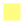 DateTuesday 12th JanuaryTuesday 12th JanuaryTuesday 12th JanuaryTuesday 12th JanuarySubject/sLatinLatinLatinLatinLearning Objective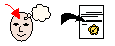 To understand that the endings of Latin nouns change depending on whether they are the subject and object of a sentence.To understand that the endings of Latin nouns change depending on whether they are the subject and object of a sentence.To understand that the endings of Latin nouns change depending on whether they are the subject and object of a sentence.To understand that the endings of Latin nouns change depending on whether they are the subject and object of a sentence.SA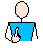 TA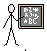 Success Criteria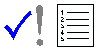 I can remember the golden rules of the Latin language.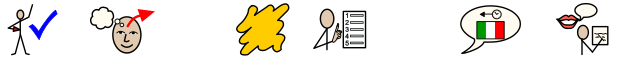 I can remember the golden rules of the Latin language.Success CriteriaI can identify the subject and the object in a sentence.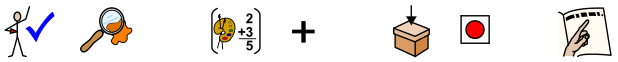 I can identify the subject and the object in a sentence.Success CriteriaI can write a sentence in Latin.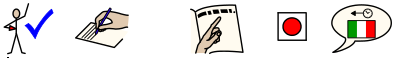 I can write a sentence in Latin.SupportIndependent             Adult Support (       )      Group WorkIndependent             Adult Support (       )      Group WorkIndependent             Adult Support (       )      Group WorkIndependent             Adult Support (       )      Group Work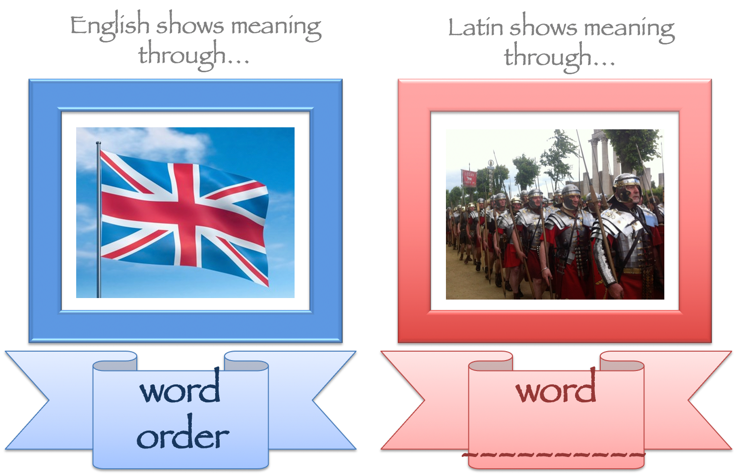 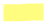 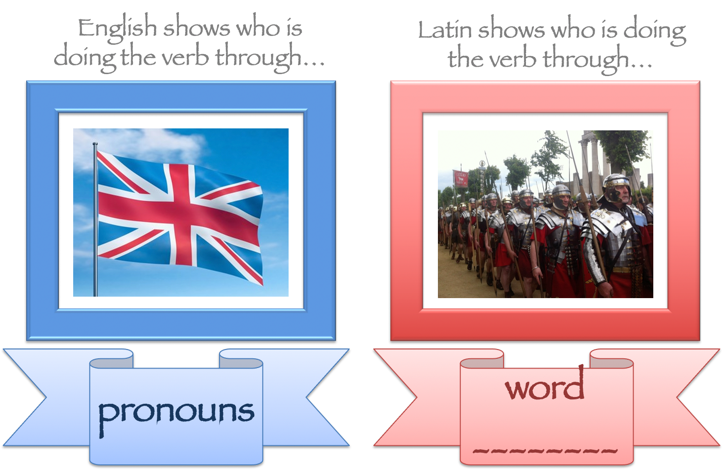 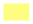 Circle the nouns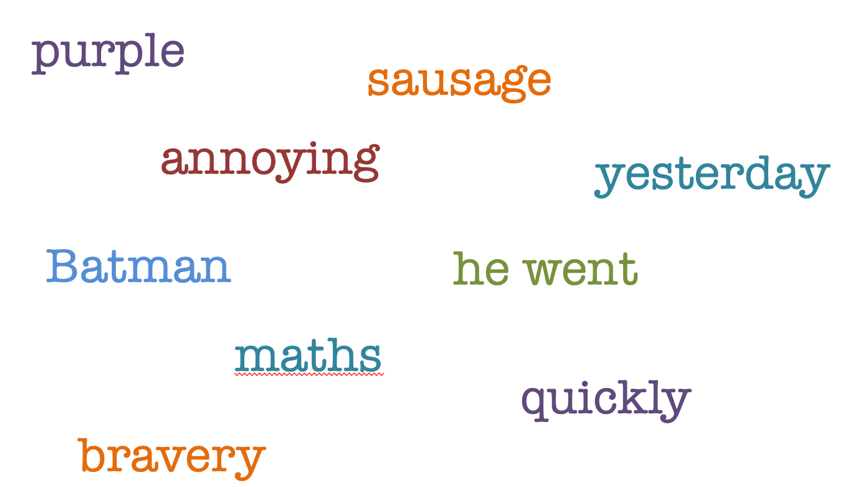 Circle the nounsCircle the nounsCircle the nounsCircle the nounsNow write a sentence using these Latin words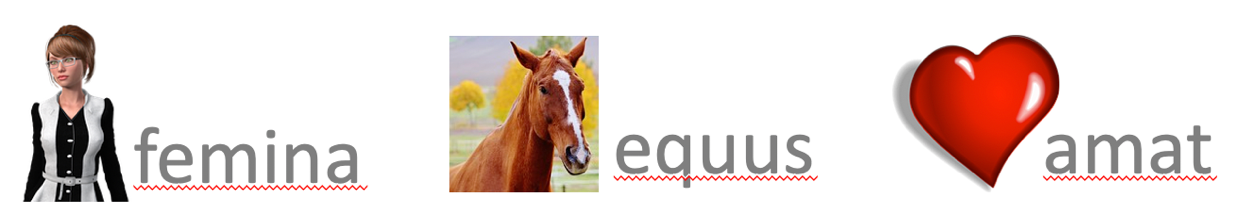 Now write a sentence using these Latin wordsNow write a sentence using these Latin wordsNow write a sentence using these Latin wordsNow write a sentence using these Latin words